HANDELINGSPLAN SEKSUEEL GRENSOVERSCHRIJDEND GEDRAGFase 0Fase 1 Fase 2Fase 3VermoedenOnthullingVaststellingInschakeling directie Met minimaal 2 personen de situatie inschatten op basis van onderstaande schema’s.Vlaggensysteem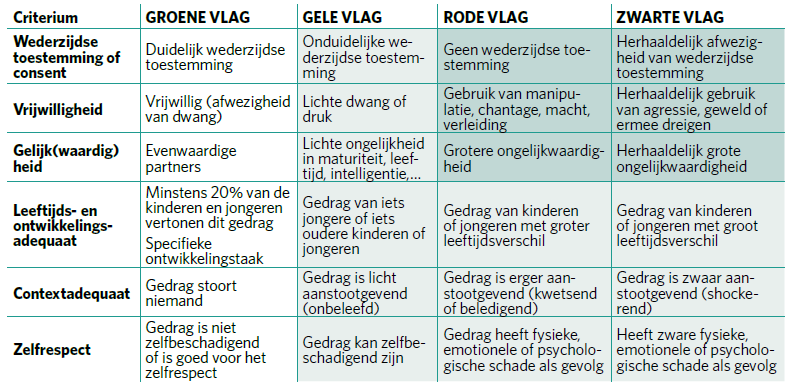 Strafrechtelijk: Alle seksuele handelingen waarbij geweld, bedreigingen of andere vormen van dwang worden gebruikt zijn misdrijven. De wet voorziet minimale leeftijden om toestemming te kunnen geven. Dus ook in geval van toestemming zijn seksuele handelingen met personen onder de 16 of onder de 14 jaar strafbaar.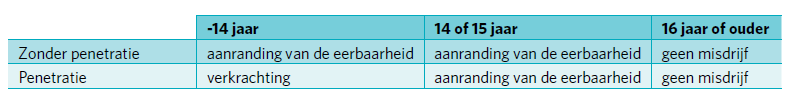 Acute actiesHulpdiensten (politie, arts, spoed, …)Medische hulpVeiligheid (time-out, transfer, kamerwissel, walki, …)Inlichten regiodirecteurIntern overleg: Medewerker die de melding deed, medische dienst, sociaal assistent of individueel begeleider en minstens één directielid.Iemand wordt aangeduid als referentiepersoon (centralisatie van informatie, coördinatie van de acties, aanspreekpunt politie, …)Op basis van het vlaggensysteem en het raamwerk wordt een inschatting gemaakt en worden acties afgesproken.Eventueel extern advies aanvragen (Sensoa, CAW, solentra, VK, politie, …)Ondersteuning van betrokken bewoners:Interne begeleiding (vlaggensysteem en raamwerk relaties en seksualiteit zijn richtinggevend)Begeleiding naar hulpverleningBegeleiding tijdens de politionele afhandeling. (Referentiepersoon politie algemeen is xxx, specifiek voor jeugd en zeden is dit xxx)Ondersteuning medewerkersStressteamIDEWEVertrouwenspersoonDSI Inschatting leefbaarheidInterne maatregel (sanctie, interne verhuis, time-out, …)Ordemaatregel, transfer, uitsluitingCommunicatieMedewerkers: bewust omgaan met deontologische code!Incidentrapportage (xxx, xxx altijd in cc)Pers: Algemene richtlijnen volgen, indien nodig advies vragen communicatiedienst FHQCommunicatie naar bewoners (need to know)Afspraken rond verdere opvolging: volgende samenkomst + evaluatieUitvoeren van afspraken gemaakt op intern overlegReferentiepersoon verspreidt alle nieuwe informatie naar betrokken medewerkersReferentiepersoon plant indien nodig een volgend overleg inUpdate van incidentrapport indien nodigEvaluatie:Is de case correct opgevolgd in alle verschillende facetten?Zijn alle betrokken medewerkers voldoende ondersteund?Legt deze case werkpunten op beleidsniveau bloot; indien ja: aanpassen van raamwerk relaties en seksualiteit.  